Galewice, 29.07.2022 r.RIiRG.ISnP.1.2022 ZAPYTANIE OFERTOWEI. Zamawiający:  Gmina Galewice, ul. Wieluńska 5 98-405 Galewice.II. Opis przedmiotu zamówienia:,,Innowacyjny piłkarski plac zabaw w Galewicach”Zakres przedmiotu zamówienia obejmuje zakup z dostawą i montażem urządzeń na piłkarski plac zabaw na działce Nr 1026/7 w Galewicach tj. 1 szt. urządzenia do doskonalenia umiejętności piłkarskich składające się z trzech „bramek” o różnych poziomach trudności. Urządzenie powinno być przeznaczone dla grupy wiekowej 6 +. Parametry minimalne zestawu: długość 450 cm, szerokość 600 cm i wysokość 240 cm., 
Urządzenie powinno być wykonane z profili 40x40, ocynkowane, malowane proszkowo.1 szt. urządzenia do doskonalenia umiejętności piłkarskich składające się z rampy oraz pochylonego kosza. Przeznaczone powinno być dla grupy wiekowej 5 +. Parametry minimalne: ścianka kosza wlotu : 80 cm, moduł rampowy: 200x100x0-65 cm, banda reklamowa: 1900 x 650mm  
Piłkochwyty powinny być wykonane z profili 40x40, ocynkowane, malowane proszkowo.Kosz powinien być  ocynkowany, malowany proszkowo.1 szt. urządzenia typu zamknięte mini boisko piłkarskie.  Przeznaczone powinno być dla grupy wiekowej 3+. Parametry minimalne zestawu: długość 900 cm+2 x 90 cm (bramki), szerokość 450 cm., wysokość 300 cm.
Urządzenie powinno być wykonane z profili 80x80, ocynkowane, malowane proszkowo.1 szt. urządzenia do doskonalenia umiejętności piłkarskich w kształcie piramidy, składające się z pochyłej rampy zakończonej pionowym koszem. Przeznaczone powinno być dla grypy wiekowej 6+. Parametry minimalne zestawu: ścianka: średnica kosza wlotu: 60 cm., moduł rampowy: 200x100x120 cm. Piłkochwyty wykonane powinny być z profili 40x40, ocynkowane, malowane proszkowo, banda reklamowa o wymiarach minimalnych : szerokość: 1900 x 650mm. Urządzenie powinno być wykonane z profili 40x40, ocynkowane, malowane proszkowo.Urządzenia muszą być fabrycznie nowe i sprawne technicznie, muszą spełniać europejskie normy bezpieczeństwa oraz posiadać niezbędne atesty/certyfikaty. Zamawiający dopuszcza możliwość zweryfikowania zamówienia w zakresie ilości urządzeń. Przykładowa wizualizacja urządzeń stanowi załącznik Nr 2 do zapytania.Zaleca się, aby Wykonawca dokonał wizji lokalnej w terenie, w celu zapoznania się z miejscami realizacji przedmiotu zamówienia, jego zakresem, a także zdobył własną odpowiedzialność i ryzyko wszelkie dodatkowe informacje, które mogą być konieczne do przygotowania i wyceny oferty oraz zawarcia umowy i wykonania przedmiotu zamówienia. W zakres zamówienia wchodzą wszystkie prace, usługi i materiały konieczne do wykonania przedmiotu zamówienia. Wszystkie materiały i urządzenia niezbędne do wykonania zamówienia dostarcza Wykonawca. Zadanie realizowane w ramach projektu pn. ,,Innowacyjny piłkarski plac zabaw w Galewicach”. Projekt współfinansowany z budżetu Samorządu Województwa Łódzkiego.III. Termin realizacji zamówienia.Termin realizacji zamówienia –  od podpisania umowy do dnia 15.11.2022r.IV. Opis warunków płatności.Termin płatności faktury: min. 14 dni.Podstawą do wystawienia faktury i końcowego rozliczenia stanowi faktycznie zrealizowane zamówienie i protokół wykonania przedmiotu umowy.V.  Kryterium oceny ofert.1. Jedynym kryterium oceny ofert jest najniższa cena brutto za całość zamówienia.  VI. Termin gwarancjiZamawiający wymaga udzielenia minimum 12 miesięcy gwarancji na przedmiot zamówienia.VII. Sposób przygotowania i złożenia oferty:Ofertę należy sporządzić wypełniając formularz ofertowy (zał. Nr 1). W formularzu ofertowym należy podać cenę brutto ogółem oferty.Ofertę można złożyć osobiście w sekretariacie pok. 208, lub przesłać za pośrednictwem poczty, kuriera na adres Gmina Galewice, ul. Wieluńska 5, 98-405 Galewice lub faksem (62/7838625) lub drogą elektroniczną na adres sekretariat@galewice.pl. W przypadku składania oferty pocztą należy opisać kopertę „Oferta cenowa na innowacyjny piłkarski plac zabaw w Galewicach ”.W przypadku składania oferty drogą elektroniczną wymagany jest skan wypełnionej i podpisanej oferty.Dokumenty składane w formie kserokopii muszą być potwierdzone za zgodność z oryginałem przez Wykonawcę.Wszystkie koszty związane z przygotowaniem oferty ponosi składający ofertę. Ofertę należy sporządzić w języku polskim pod rygorem nieważności.Wymaga się, aby wszelkie poprawki były dokonane w sposób czytelny oraz opatrzone podpisem osoby podpisującej ofertę.Oferty złożone po terminie nie będą rozpatrywane.Termin składania ofert: do dnia 05.08.2022 r. do godz. 1100Do oferty należy dołączyć wypełniony i podpisany formularz ofertowy (zał. Nr 1). VIII. Osobą wyznaczoną do bezpośredniego kontaktowania się z Wykonawcami jest Katarzyna Owczarek- tel. 514953731.Zapytanie ofertowe służy rozeznaniu rynku i nie zobowiązuje Zamawiającego do złożenia zamówienia………………………………………( podpis Zamawiającego )Załączniki: Formularz ofertowy - zał. Nr 1.Przykładowa wizualizacja urządzeń – zał. Nr 2.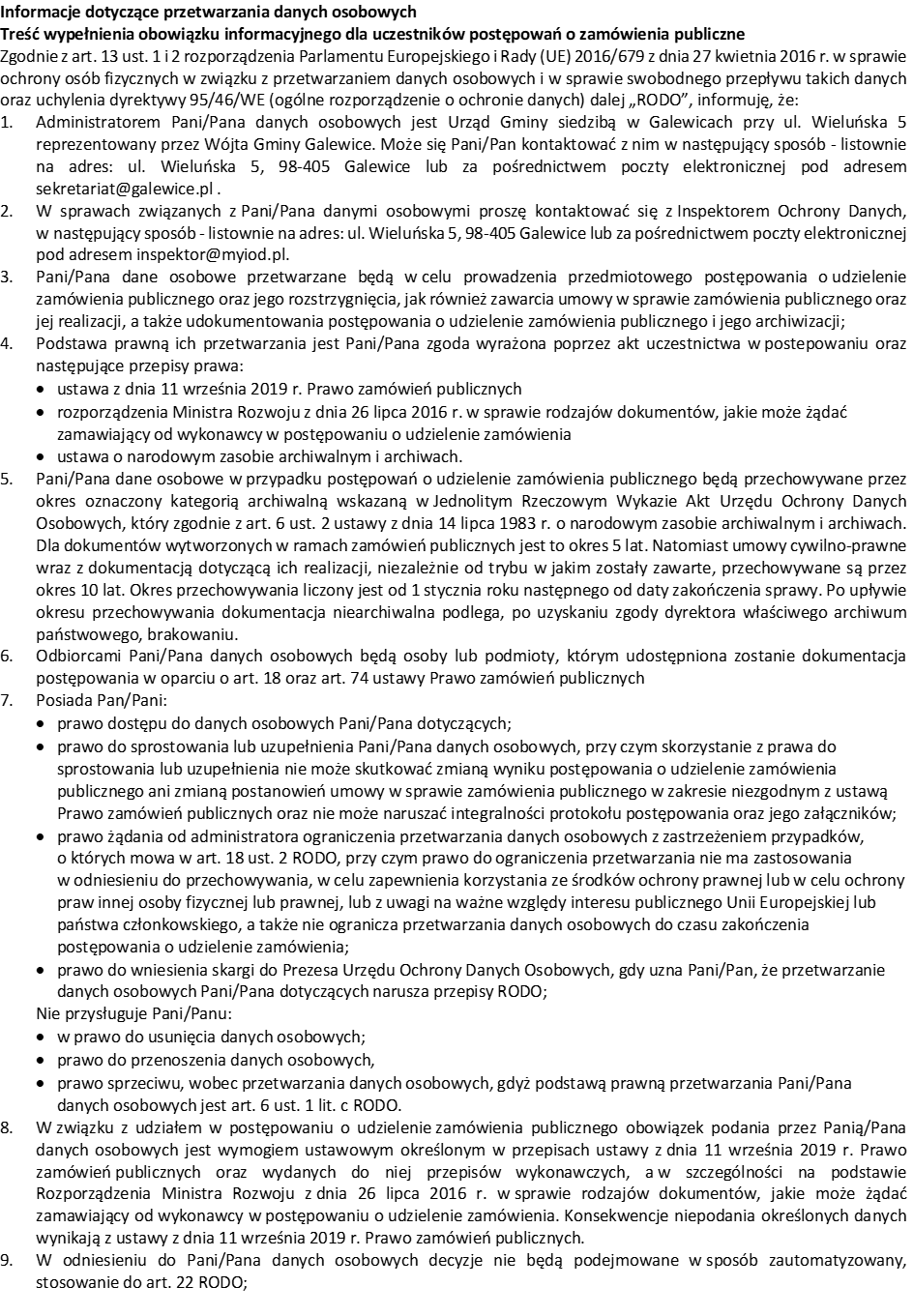 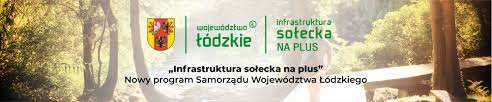 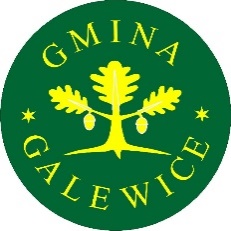 